This week we have Easter holidays and that´s the time to enjoy, relax and maybe paint some eggs!Let´s revise Easter traditions in the UK: https://www.youtube.com/watch?v=UWtMkskB2Qgand in the USA (a bit more advanced): https://www.youtube.com/watch?v=B5ZxGgDuEUIEaster article (pages 6-7, you can do task 2 at the page 7)http://www.bridge-online.cz/wp-content/uploads/G-CZ-MAG-2020-04.pdfRevision: udělejte následující testy, výsledky můžete vidět okamžitěPast perfect: https://elt.oup.com/student/solutions/preint/grammar/grammar_09_012e?cc=cz&selLanguage=csReported speech:https://elt.oup.com/student/solutions/preint/grammar/grammar_09_022e?cc=cz&selLanguage=csPassive:https://elt.oup.com/student/solutions/preint/grammar/grammar_10_012e?cc=cz&selLanguage=cshttps://elt.oup.com/student/solutions/preint/grammar/grammar_10_022e?cc=cz&selLanguage=csCrime:https://elt.oup.com/student/solutions/preint/vocabulary/vocabulary_092e?cc=cz&selLanguage=csPublications:https://elt.oup.com/student/solutions/preint/vocabulary/vocabulary_102e?cc=cz&selLanguage=csPhrases:https://elt.oup.com/student/solutions/preint/everydayenglish/everyday_102e?cc=cz&selLanguage=csFashion:https://elt.oup.com/student/solutions/int/vocabulary/vocabulary_012e?cc=cz&selLanguage=csHappy Easter  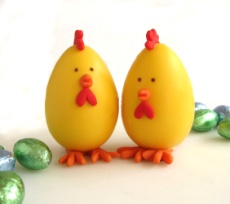 